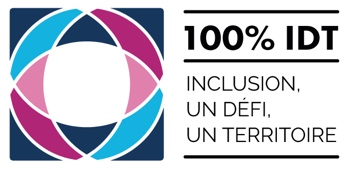 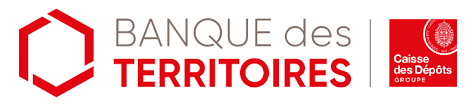 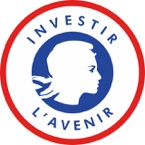 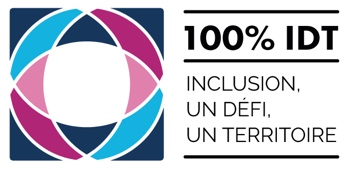 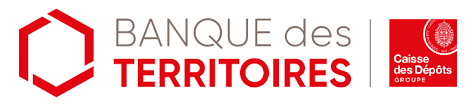 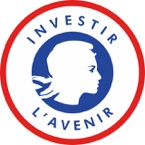 Identification du projet
Partenaire n° ……….. :Description du projet (3 pages maximum)Grandes étapes et calendrier prévisionnel 2022-2023 de réalisation du projetL’aide financière accordée aux projets retenus dans le cadre de cet AAP 2022 Vague 2 sera exclusivement dédiée aux travaux du projet réalisables sur les exercices budgétaires 2022 et 2023 (engagement des fonds possible jusqu’en décembre 2023).Budget prévisionnel et demande financièreL’aide financière accordée aux projets sélectionnés ne pourra pas dépasser 10 000 euros TTC par projet. Les commandes seront à réaliser auprès du service financier de l’INSPÉ référent sur la subvention du PIA 100% IDT. Les dépenses des partenaires (Réseau Canopé et Synlab ou autres) seront quant à elles traitées directement par le gestionnaire de l’Action 6 de l’Université de Picardie Jules Verne d’Amiens.Titre du projet :Acronyme :Mots clés (maximum 5)Coordinateur(Nom, Prénom)Titre/Grade :Courriel :Téléphone :Institution de rattachement (nom et adresse) :Laboratoire de rattachement (identifiant UR, UMR, nom et adresse)Directeur du laboratoire (Nom, prénom et Courriel de contact)Assistant administratif du laboratoire (si applicable) Nom, prénom et CourrielAutres membres du laboratoireimpliqués dans le projet (Nom, prénom, titre, Courriel)---……………..Identité (Nom et Statut) laboratoire, école, établissement, délégation ouservice académique, groupe, entreprise, ….)CoordonnéesExpertise(s) du partenaire :Contact partenaire(Nom, prénom)Titre / grade / fonctionCourrielAutres membres du partenaire impliqués dans le projet (Nom, prénom, titre, courriel)--…………………………Grandes ÉtapesDébut prévisionnelFin prévisionnelDurée estimée…….POSTES de dépensesTotal par postes de dépenses (TTC en euros)Total de l’aide demandée au titre de l’Action 6 (TTC en euros)Total de l’aide demandée au titre de l’Action 6 (TTC en euros)POSTES de dépensesTotal par postes de dépenses (TTC en euros)Dépenses Porteur du projetDépenses Partenaire(s) du projetMatériel-Équipement nécessaire au projetMatériel informatiqueMatériel-Équipement nécessaire au projetMatériel de captationMatériel-Équipement nécessaire au projetLogiciel spécifiqueMatériel-Équipement nécessaire au projetMatériel de stockageMatériel-Équipement nécessaire au projetAutres (préciser)Matériel-Équipement nécessaire au projetSous-total (matériel-équipement)Activités de recherche en lien avec le travail de collecte, traitement, d’analyse et d’interprétationFrais de collecteActivités de recherche en lien avec le travail de collecte, traitement, d’analyse et d’interprétationFrais de traitementActivités de recherche en lien avec le travail de collecte, traitement, d’analyse et d’interprétationFrais d’analyse, d’interprétationActivités de recherche en lien avec le travail de collecte, traitement, d’analyse et d’interprétationAutres (préciser)Activités de recherche en lien avec le travail de collecte, traitement, d’analyse et d’interprétationSous-total (collecte, traitement analyse, interprétation)Activités de recherche en lien avec la communication et la valorisation des résultats de la rechercheOrganisation d’un colloque, d’une journée d’étudesActivités de recherche en lien avec la communication et la valorisation des résultats de la rechercheParticipation à un colloque ou à une journée d’études extérieureActivités de recherche en lien avec la communication et la valorisation des résultats de la recherchePublication d’un ouvrage ou d’un article sur les axes du projetActivités de recherche en lien avec la communication et la valorisation des résultats de la recherchePublication, mise en ligne de documents pédagogiques, de ressources numériquesActivités de recherche en lien avec la communication et la valorisation des résultats de la rechercheAutres (préciser) :Activités de recherche en lien avec la communication et la valorisation des résultats de la rechercheSous-total (communication-valorisation)TOTALTOTAL